Marking SchemeComputer Studies Paper1Form Three –Term One -2024Give two reasons why portable computers like laptops and tablets are becoming popular in the modern societyPortable therefore can be carried from one place to another with easeHave rechargeable battery Advance technology where peripheral devices are integrated as one unit Award 1 mark each max 2Peter a computer student from Upper Hill switched on his computer that is installed with Window 10 during a practical lesson. The Teacher requested him to identify the notification area on the screen and note down the programs displayed. Name three programs that are likely to be listed by Peter Antivirus softwareNetwork connectionsDate and TimeBattery indicatorVolume Action center Award 1 mark each max 3Explain how data in a computer system can be secured using  PasswordPassword is a string of characters used to prove one's identity, or authorize access to a resource. The user is expected to key in the correct password to gain access to the computer resources while wrong password leads to access denial Audit trailThis is a careful study carried out by computer experts to check the weak access point. The study will establish the weakness in the system so they addressed as soon as possible to eliminates threats to data security Award 1 mark each max 2Five students Walter, Faith, Mercy, Diana and Joachim scored the following marks in Mathematics 35, 76, 98, 44, and 54. They were recorded in cell C3 to C7. The teacher wanted to rank them in descending order so as to award themWrite down an appropriate formula that the teacher used =Rank(c3, $C$3:$C$7,0)              The range must be absolute to score full mark  Award 1 mark for the correct function Award 1mark for correct bracket to bracket Their grades were assigned as follows80-100 ……………. A60-79 ………………B40-59 ………………CLess Than 40 ……..FailWrite the formula used to assign the grades above =IF(C3>=80,”A”, IF(C3>=60,”B”, IF(C3>=40, “C”,”FAIL’)))Award ½ for correct 4 condition max 2State two functions of disk defragmenter Maximize the use of the storage mediumEnhance fast access of dataAward 1 mark each max 2Describe two ways that can be employed by data entry clerks to minimize on transcription errors  Data validationData verificationUsing methods that capture data directly from source Award 1 mark each max 2Give three ways of disseminating information to the target group after processing  Display on screensHardcopy print outsWebsites Award 1 mark each max 3Mention three pieces of information that an operating system keep about a file  File sizeFile NameFile extensionDate of creation/ModificationAward 1 mark each max 3Digitizer is one of the input devices that capture data directly from source. State three areas where Digitizer is extensively used Used in Architectural and Engineering for capturing sketches Capturing signatures at the Bank and Registration of Person offices Medical personnel use digitizer tablets to digitize X-rays and to perform needle biopsies and orthopedic surgeryAward 1 mark each max 3Mention three parameters used to measure data integrity TimelinessAccuracyRelevanceAward 1 mark each max 3State three circumstances that can necessitate a warm boot of a computerWhen a computer hangs or freezesAfter installing a hardwareAfter installing a softwareWhen a computer encounters an errorAward 1 mark each max 3State circumstances under which the following types of errors occur  Truncation errorOccur when a real number have a large fractional part which cannot fit in the allocated memory space Overflow error Occur when the results of a calculation is too large to be stored in the allocated memory  Logical errorWrong algorithm design Award 1 mark each max 3Mention two factors that affects the cost a computer   Processor speedPortabilityStorage capacity (RAM and Hard Disk)Monitor (Monitor size and resolution)Award 1 mark each max 2Describe three reasons to justify why Internet is regarded as an agent of moral degradation Internet accelerate access to inappropriate contents like pornographic materials in turn interfere with our moral valuesDehumanization is a vice being promoted by internet and ICT infrastructure where human beings tend to socialize so much with the computers instead of socializing fellow with  human beingsInternet and ICT platform promote cybercrimes  which in the long run create negative impacts on our moral values Award 1 mark each max 3Nabil a computer student noticed that every time he switched on his computer during practical lessons the computer fails to boot instead displays an error message “Invalid System Disk”. Identify two ways of resolving  of this error Reinstall the operating systemSelect the active partition as the startup drive Award 1 mark each max 2Perform the following number system conversion  342  base 10 to Binary                                                                      101010110.0112Method 1 whole number part Method 1 fraction part Award ½ each for M1 and 2 Award 1mark for correct answer1FAH to Decimal (162X1)+ (161X15) + (160X10)256       +   240   +    10     = 50610Award 1 mark for the method and 1 mark for the answer FBH to Octal F=1111B=1011                             11        111        011                                            3           7            3                                                                                                           3738Award 1 mark for the method and 1 mark for the answer Using 8-bit notation , perform the twos complement on 2510 -1510, leaving your answer in decimal number system  (4marks25 = 0001100115 = 00001111         11110000  ...... 1C         11110001 .........2C         00011001    (1)00001010Binary equivalent for 25 and 15 award 1 mark eachIc and 2c award ½ a mark each Award 1 mark for the answer Perform binary operation in the arithmetic expression below 1010.102+111.012-101.1121010.10+111.01 = 10001.1110001.11- 101.11 = 1100.00Award 1 mark for the method and 1 mark for the answer Given that 10112 is a negative number workout its  three possible decimal equivalents First Assumption Prefixing assign bit1011   011 = 3                     -3Ones complement1011   negate 0100  4          -4Two complement 1011 -1 = 1010 Negate    0101 =-5Award 1 mark each max 3Maranda Modern Bookshop sells computer accessories and need orders for supplies. A spreadsheet application is used to represent the orders as shown below. Use it to answer the questions that follow    Use absolute reference , write a function that can be used to calculate the total amount to be paid for Keyboard =Sum($B3:$C$3) 0r =$B$3*$C$3Award 2 marks max 2Identify data types in cell C4 and D3 C4 –ValueD3-Function /FormulaAward 1 mark each max2 Write a function used to display total number of items whose Number Ordered is 4 =Count(C2:C5, =4)Award 2 marks max 2Hassan realized that an image he was working with on with Word processing was too big to fit on portrait page. Name two features provided by Word processor that will help Hassan to fit the image on the page  CroppingReducing Award 1 mark each max 2State three advantages of using templates when preparing documents in Ms-Word  Saves time and moneyEasy to useCreate presentable documentsConsistent document layout /appearanceReadily available Award 1 mark each max 3Mention four sources graphics in Ms-Word Drawing Pictures from DownloadSmart ArtPictures from GalleryScreen shotImport from another applicationAward 1 mark each max 2What is a dynaset Refer to the results of a query Award 2 marks max 2State the difference between bound and unbound control with respect to database Bound control is one whose source of data is a field in table or query while unbound control is control that is not link to any data sourceAward 2 marks max 2Use an illustration to explain the following database modelsRelational Data elements in a database are stored in relation or table. Relationship can be created between table such that a record or records from one table relates to another or other records in another tableFlat file  Flat file database model hold only one set of data and it is not any different from the manual fileAward 1 mark each for the explanation max 2Award 1 mark each for the example max2The table below is an extract from a database use it to answer the questions that follows Give the most appropriate data type for Product code and Total  Product code-TextTotal –CalculatedAward 1 mark each max 2Assume that the table above represent the result of a query. State the expression that should be entered at the builder to calculate the total [Unit cost]*[Quantity]Award 2 marks max 2State three functions of a primary key  Unique identification of records in a tableCreate relationships between tables in a databaseTo search for records Award 1 mark each max 3Define the following termsDownloading Downloading is the transmission of a file or data from one computer to another over a network, usually from a larger server to a user device.Hyperlink A hyperlink is a text or an icon that you can click on to get to another websiteAward 2 marks each max 4Use an example to describe the main parts of the URL (4marks)           https://www.yahoo.com http is the protocol part which is responsible for transferring hyptextwww.yahoo is the name of the internet server where the website resides.com is the domain which is a unique identifier of a particular local Area Network Award 1 mark for the correct URLAward 1 mark each for the correct parts max 3Describe four internet services that support communication Email-messages distributed by electronic means from one computer user to one or more recipients via  internet Website-A vast virtual storage on the internet where information is made available for accessInstant messaging-an electronic message sent in real time via the internet and therefore immediately available for display on the recipient's screenSocial media network-a network of social interactions and personal relationshipsAward 1 mark each max 4Give three benefits of cloud computing Vast virtual storage availableFlexible since it can be accessed from any point provided there is internet connectivity Cost effectiveImproved data security High availability, even in the event of a natural disaster.Award 1 mark each max 3Describe how business enterprises in modern society use computers or ICT Business enterprises use CCTV camera for security and monitoring employees and clientsElectronic payment platforms are extensively used to settle billsE-commerce technology is widely used in selling goods and servicesCommunication is made possible through email, sms, video calls etc.Books of accounts are maintained using accounting applicationsBusiness enterprises can advertise their products on the websites or smartboardsAward 1 mark each max 4State four safety precaution that a computer user  must observe in the computer laboratory to protect him or her from eye strain Take regular breaksAvoid using flickering monitorsAdjust the screen brightness according Ensure that the inner wall of the computer laboratory is painted with dull colorsAward 1 mark each max 4Describe the following features with regards to Desktop publishing StrokeIt applying a line style on an image FillApplying patter such as shading Text Wrap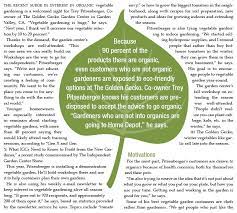 It is a feature places texts around the image so that the image does not interfere with line spacing.Award 1 mark each max 3Explain how layering is used in Desktop publishing software (2marks)Layering is the arrangement of objects on top of each other with the one on top being on the first layer.Award 2 marks max 2Describe any two check spelling options supported in DTP software like Ms-publisher (2marks)Change to correct only the highlighted incorrect wordChange all to correct all the occurrences of the misspelled wordIgnore to retain the highlighted wordIgnore all to retain all the occurrence of the same word Add to add the word to the custom dictionary  Award 1 mark each max 2 23422 171 Rem02 85   Rem 12 42   Rem 1 2  21   Rem 02  10   Rem 125     Rem 02  2     Rem 12 1     Rem 020     Rem 10.375X2=0.750.75X2 =1.50.5X2 =1.0ABCD1ItemPrice Per ItemNumber OrderedCost (Kshs)2Mouse450103Keyboard30054Flash Disk60045TP link 10004AdmNONameClassDOB12543Paul OchiengForm 2 Orange12/02/200423456Malcom DenisForm 2  White03/05/200523456Steve JohnForm 2  Pink31/12/2004ReceiptNoAdmNoAmount PayableAmount PaidBalanceR23421254320000200000R76852345630000250005000R453356789400003000010000Book TitleLonghorn Computer Studies Form 1ISBN Publisher Author EditionRevised00110105678LonghornChemwa Second 2018Product CodeProduct NameUnit costQuantityTotal 01001101Maize2000102000001223030Millet1000202000010239345Wallet 10010 100019019001Sweet     100055000